Mrs. TombsEnglish I20 October 2017 – 21 December 2017TUTORIALS: Power Hour: Tuesday, Friday A&BWednesday, Thursday B LunchMrs. TombsEnglish I20 October 2017 – 21 December 2017TUTORIALS: Power Hour: Tuesday, Friday A&BWednesday, Thursday B LunchMajor Grades: DFA 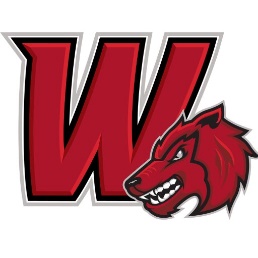 DFAWriting InventoryInterview QuestionsMonologueThis calendar is flexible and subject to change. See teacher updates on whiteboard.Major Grades: DFA DFAWriting InventoryInterview QuestionsMonologueThis calendar is flexible and subject to change. See teacher updates on whiteboard.Major Grades: DFA DFAWriting InventoryInterview QuestionsMonologueThis calendar is flexible and subject to change. See teacher updates on whiteboard.Major Grades: DFA DFAWriting InventoryInterview QuestionsMonologueThis calendar is flexible and subject to change. See teacher updates on whiteboard.MondayTuesdayTuesdayWednesdayThursdayFriday16 OctoberA 17 A 17 18A 19Introduce House on Mango StreetVignettes, bildungsroman, themesB 20 Second Nine WeeksA 23Section One: Self Definition and IdentityRead pp. 3-11 The House on Mango Street; Hairs; Boys and Girls; My NameB 24B 24A 25Mini lesson: Great first linesSection Two:  Friendship, Neighborhood, HomeRead pp. 12-25 Cathy Queen of Cats; Our Good Day; Laughter; Gil’s Furniture Bought and Sold; Meme Ortiz; Louie, His Cousin and His Other CousinB 26A 27Section Three:  Freedom and EntrapmentRead pp. 26-38 Marin; Those Who Don’t; There Was an Old Woman…; Alicia Who Sees Mice; Darius and the Clouds; And Some MoreB 30A 31 Unit 4: Persuasive WritingWriting Inventory PrewriteHW: Section Four:  Growth and Maturity, SexualityRead pp. 39-55:  The Family of Little Feet; A Rice Sandwich; Chanclas; Hips; The First JobA 31 Unit 4: Persuasive WritingWriting Inventory PrewriteHW: Section Four:  Growth and Maturity, SexualityRead pp. 39-55:  The Family of Little Feet; A Rice Sandwich; Chanclas; Hips; The First JobB 1 NovemberPOWER HOUR: POWER READA 2Writing InventoryHW: Section Five:  Gender Roles and ExpectationsRead pp. 56-73: Papa Who Wakes Up Tired in the Dark; Born Bad; Elenita, Cards, Palm, Water; Geraldo No Last Name; Edna’s Ruthie; The Earl of Tennessee; SireB 3POWER HOUR: POWER READA 6Introduction to dramatic monologueHW: Section Six:  Fitting inRead pp. 74-87:  Four Skinny Trees; No Speak English; Rafaela Who Drinks Coconut and Pineapple Juice on Tuesdays; Sally; Minerva Writes Poems; Bums in the AtticB 7POWER HOUR: POWER READB 7POWER HOUR: POWER READA 8DFAHIRE SUBHW: Section Seven: EscapeRead pp. 88-102:  Beautiful and Cruel; A Smart Cookie; What Sally Said; The Monkey Garden; Red Clowns; Linoleum RosesB 9POWER HOUR: POWER READA 10Mini lesson: DialogueSection Eight:  Finding One’s “Home”Read pp. 103-110:  The Three Sisters; Alicia and I Talking on Edna’s Steps; A House of My Own; Mango Says Goodbye SometimesB 13A 14Oral HistoryCreating mock interview questions with partnerA 14Oral HistoryCreating mock interview questions with partnerB 15A 16Interview skillsB 1720Thanksgiving Break21Thanksgiving Break21Thanksgiving Break22Thanksgiving Break23Thanksgiving Break24Thanksgiving BreakA 27 Unit 5: DramaReflection on the interview: Fact ExtractionB 28B 28A 29Review elements of a good monologue
Creating the GermSteal a lineB 30A 1 DecemberMini lesson: Golden detailsWrite the monologueCOWsB 4A 5Write monologueCOWsA 5Write monologueCOWsB 6A 7Peer editing the monologueB 8A 11Presenting to the classSelecting class representativeExhibition poster/flyerB 12B 12A 13Catch up day
Exam Review DayParty?B 14Night of the exhibitionPizzaA 15MOCK STAARB 18A 19MOCK STAARA 19MOCK STAARB 20A 21MOCK STAAR22